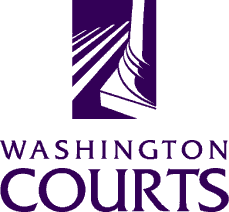 Superior Court Judges’ Association Equality and Fairness CommitteeDate and Time: Wednesday, October 16 @ 12:15 p.m. – 1:00 p.m.Meeting Via TeleconferenceNumber: 1-877-820-7831 PW: 358515#AGENDAAGENDAAGENDAIntroductions/ Roll Call – Judge Phelps & Judge Whitener Approval of Minutes from 9.18.19 MeetingFollow Up – Review of Proposed LFO Remission RuleSub-CommitteesLegislative (Judge Lucas)Media & Outreach (Judge Shea-Brown) Education (Judge Phelps)Feedback from Commissioner Lack on Implicit Bias trainings for the District and Municipal Court Management Association’s Line Staff RegionalsDiscuss Alternative Education Opportunities (outside of SCJA Spring Conference)Liaison Updates – Any projects/work that is of interest to SCJA E&F CommitteeMinority and Justice – Judge WhitenerGR9 Proposals re: Immigration Enforcement at Courthouses – Does SCJA E&F want to weigh in?Gender and Justice – Judge Shea-BrownBJA Public Trust and Confidence Committee – Judge Loring Color of Justice Programs Applications were due October 1We received 2 applications: Spokane County & King County (see attached)We also received an inquiry from Thurston County about wanting to host another Color of Justice event, but not sure whether we’d provide funding to a court that has already hosted in the prior year.Next Meeting – Wednesday November 20, at 12:05 pm – 1:00 pm, via teleconference.Introductions/ Roll Call – Judge Phelps & Judge Whitener Approval of Minutes from 9.18.19 MeetingFollow Up – Review of Proposed LFO Remission RuleSub-CommitteesLegislative (Judge Lucas)Media & Outreach (Judge Shea-Brown) Education (Judge Phelps)Feedback from Commissioner Lack on Implicit Bias trainings for the District and Municipal Court Management Association’s Line Staff RegionalsDiscuss Alternative Education Opportunities (outside of SCJA Spring Conference)Liaison Updates – Any projects/work that is of interest to SCJA E&F CommitteeMinority and Justice – Judge WhitenerGR9 Proposals re: Immigration Enforcement at Courthouses – Does SCJA E&F want to weigh in?Gender and Justice – Judge Shea-BrownBJA Public Trust and Confidence Committee – Judge Loring Color of Justice Programs Applications were due October 1We received 2 applications: Spokane County & King County (see attached)We also received an inquiry from Thurston County about wanting to host another Color of Justice event, but not sure whether we’d provide funding to a court that has already hosted in the prior year.Next Meeting – Wednesday November 20, at 12:05 pm – 1:00 pm, via teleconference.Introductions/ Roll Call – Judge Phelps & Judge Whitener Approval of Minutes from 9.18.19 MeetingFollow Up – Review of Proposed LFO Remission RuleSub-CommitteesLegislative (Judge Lucas)Media & Outreach (Judge Shea-Brown) Education (Judge Phelps)Feedback from Commissioner Lack on Implicit Bias trainings for the District and Municipal Court Management Association’s Line Staff RegionalsDiscuss Alternative Education Opportunities (outside of SCJA Spring Conference)Liaison Updates – Any projects/work that is of interest to SCJA E&F CommitteeMinority and Justice – Judge WhitenerGR9 Proposals re: Immigration Enforcement at Courthouses – Does SCJA E&F want to weigh in?Gender and Justice – Judge Shea-BrownBJA Public Trust and Confidence Committee – Judge Loring Color of Justice Programs Applications were due October 1We received 2 applications: Spokane County & King County (see attached)We also received an inquiry from Thurston County about wanting to host another Color of Justice event, but not sure whether we’d provide funding to a court that has already hosted in the prior year.Next Meeting – Wednesday November 20, at 12:05 pm – 1:00 pm, via teleconference.Committee material archiving – Please see link to OneDrive containing SCJA E&F current and archived materials: https://1drv.ms/f/s!AsngiM81_PG_f-sk-2-rjDvBSt8Committee material archiving – Please see link to OneDrive containing SCJA E&F current and archived materials: https://1drv.ms/f/s!AsngiM81_PG_f-sk-2-rjDvBSt8Committee material archiving – Please see link to OneDrive containing SCJA E&F current and archived materials: https://1drv.ms/f/s!AsngiM81_PG_f-sk-2-rjDvBSt8Persons with a disability, who require accommodation, should notify Cynthia Delostrinos at 360-705-5327 or Cynthia.Delostrinos@courts.wa.gov  to request or discuss accommodations.  While notice 5 days prior to the event is preferred, every effort will be made to provide accommodations, when requested.Persons with a disability, who require accommodation, should notify Cynthia Delostrinos at 360-705-5327 or Cynthia.Delostrinos@courts.wa.gov  to request or discuss accommodations.  While notice 5 days prior to the event is preferred, every effort will be made to provide accommodations, when requested.Persons with a disability, who require accommodation, should notify Cynthia Delostrinos at 360-705-5327 or Cynthia.Delostrinos@courts.wa.gov  to request or discuss accommodations.  While notice 5 days prior to the event is preferred, every effort will be made to provide accommodations, when requested.